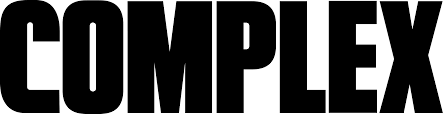 August 7, 2019Shordie Shordie is Baltimore’s best kept secrethttps://www.complex.com/pop-culture/2019/08/revisiting-watch-the-throne-plies-debut-lp-better-verse-drake-or-rick-ross-everyday-struggle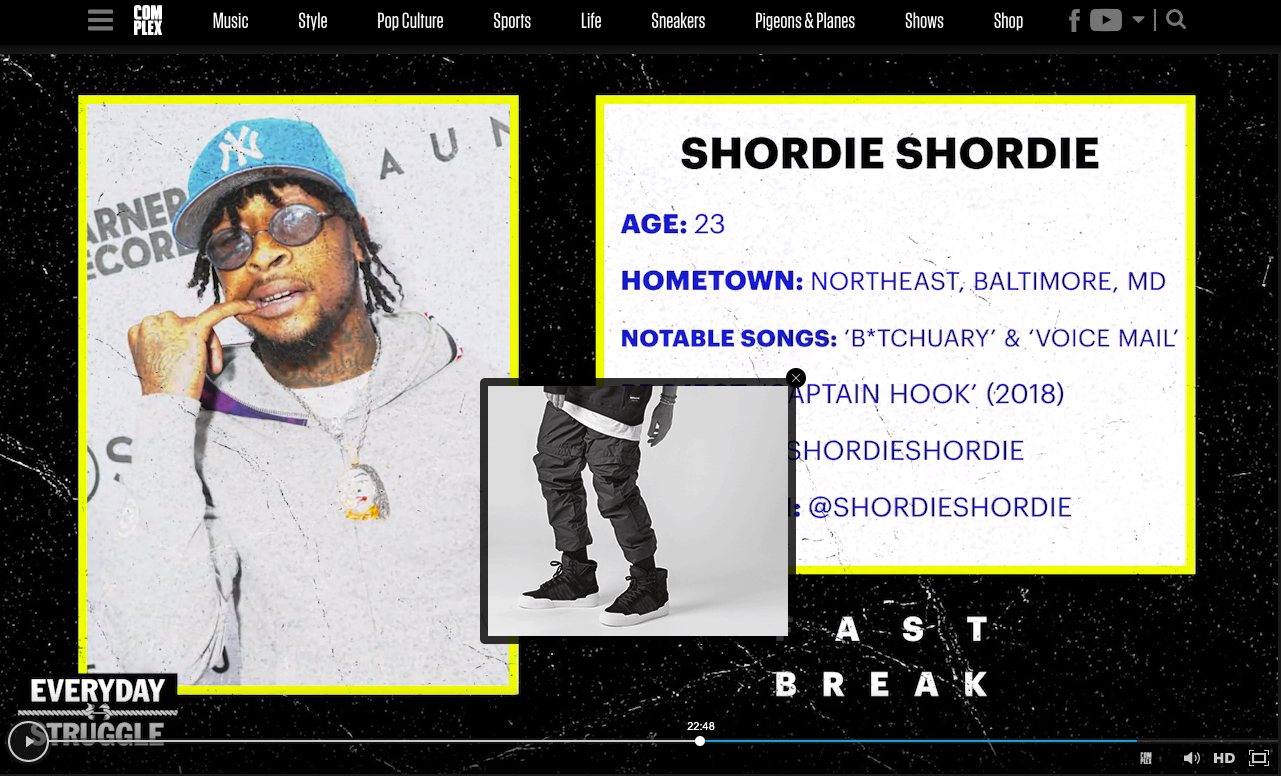 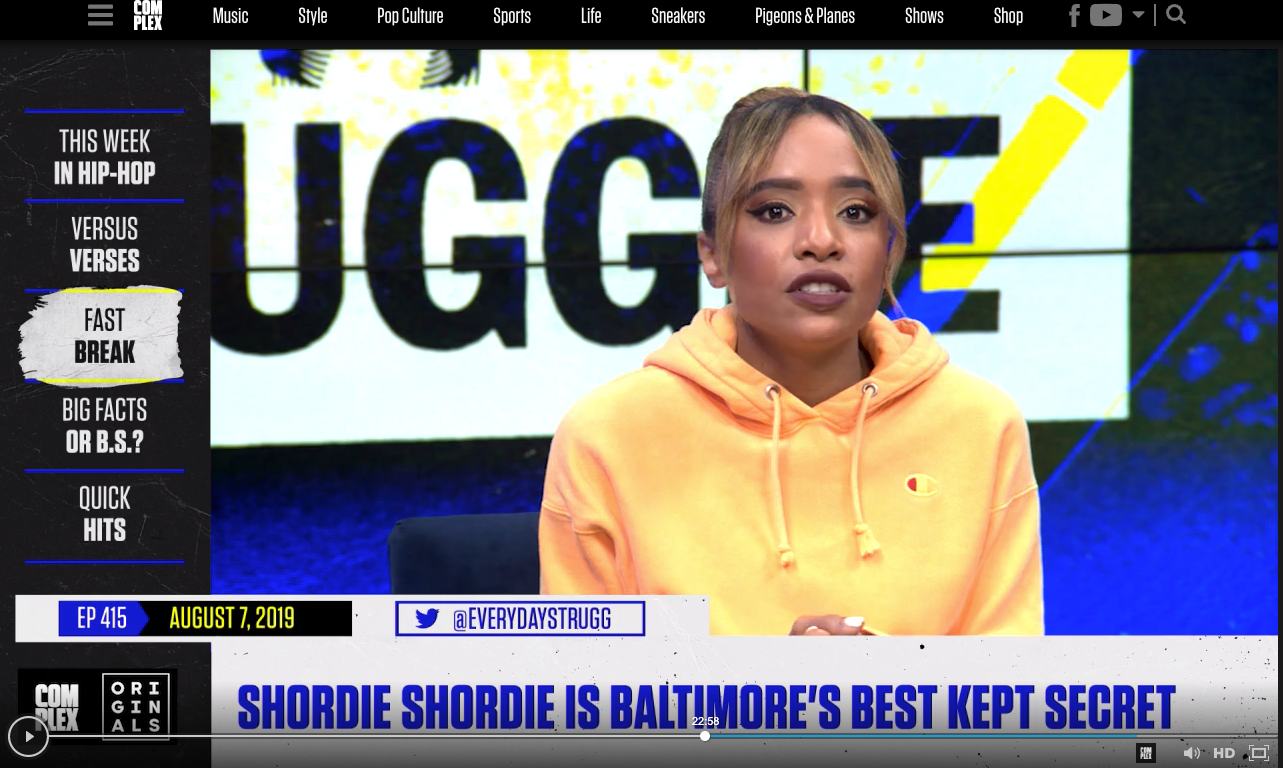 